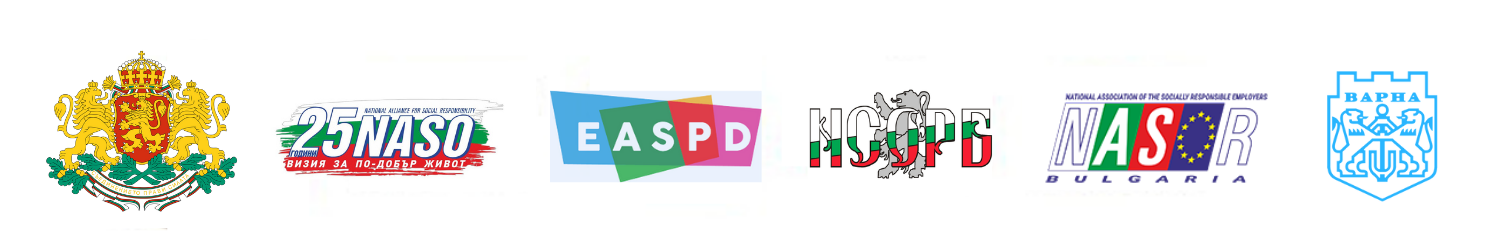 Министерство на труда и социалната политикаЕВРОПЕЙСКА АСОЦИАЦИЯ НА ДОСТАВЧИЦИТЕ НА УСЛУГИ ЗА ХОРА С УВРЕЖДАНИЯНАЦИОНАЛНО СДРУЖЕНИЕ НА ОБЩИНИТЕ В РЕПУБЛИКА БългарияНационален алианс за социална отговорностНАЦИОНАЛНА АСОЦИАЦИЯ НА СОЦИАЛНО ОТГОВОРНИТЕ РАБОТОДАТЕЛИобщина ВАРНА НАЦИОНАЛЕН  ФОРУМС МЕЖДУНАРОДНО УЧАСТИЕ25 г. ВИЗИЯ ЗА ПО-ДОБЪР ЖИВОТх-л „Интернационал“, к. к. Златни пясъци, Варна, България 14-17 ЮНИ 2022 г.  09:30 – 12:00               Индивидуални и групови срещи за обмяна на опит и партньорство                                             П Р О Г Р А М А                                       проект!                                              П Р О Г Р А М А                                       проект! 14 юни 2022 г. (вторник)                        СЪПЪТСТВАЩИ СЪБИТИЯ 14 юни 2022 г. (вторник)                        СЪПЪТСТВАЩИ СЪБИТИЯ 10:00 – 19:0010:00 – 15:3016:00 – 18:0020:00Регистрация на участницитеТранснационална среща по проект SAS /затворена среща за участници по проекта/ I и II частОбщо събрание на НАСО /затворена среща само за членове/  зала ХармонияВечеря за участниците в Общото събрание и партньорите по проект SAS15 юни 2022 г. (сряда)  зала Белини15 юни 2022 г. (сряда)  зала Белини08:30 – 17:30Регистрация на участниците 11:00 – 12:30ПОЛИТИКИ ЗА РАЗВИТИЕ НА СОЦИАЛНАТА ОТГОВОРНОСТ И ПОДКРЕПАТА ЗА РАБОТОДАТЕЛИТЕг-н Георги Георгиев, председател на Национален алианс за социална отговорностг-жа Елеонора Пачеджиева, директор дирекция в МТСПг-н Джим Кроу, президент на EASPDг-н Ивайло Иванов, изпълнителен директор на НОИг-жа Силвия Георгиева, изпълнителен директор на НСОРБ г-н Смилен Вълов, изпълнителен директор на Агенция по заетосттад-р Марина Стефанова, учредител и председател на УС на Българска асоциация на КСО специалисти,  директор „Устойчиво развитие“ към Българската мрежа на Глобалния договор на ООН, преподавател в СУ „Св.Климент Охридски“г-жа Димитрина Василева – ръководител, Еrnst & Young Bulgaria Дискусия с участието и на:г-жа Ваниета Иванова-Христова, ст. Експерт в МТСПг-жа Кремена Калчева, директор дирекция в Агенция по заетостта12:30 – 13:00ОТКРИВАНЕ И РАЗГЛЕЖДАНЕ НА ИЗЛОЖЕНИЕ НА РАБОТОДАТЕЛИ13:00 – 14:00Обяд14:00 – 15:30УСПЕШНИ МОДЕЛИ ОТ БЪЛГАРИЯ И ЕВРОПА. ПРЕДИЗВИКАТЕЛСТВА.Дискусияг-н Ивелин Георгиев, председател на НАСОРд-р Милен Врабевски – председател на Фондация „Българска памет“, дир-р на „Comac Medical“г-н Владимир Куледжиев, ръководител Ерба козметика ООД/  L”Erbolario Италияг-жа Наталия Петрова, Customer Relations Team Lead, PaySafe г-жа Петя Манастирска, мениджър Девин ЕАД/Sparel group /видео/г-жа Биляна Тодорова - председател на УС на Фондация “Благодарител"г-жа Виктория Блажева, Уникредит Булбанкг-жа Гергана Иванова, Дженерали България г-жа Станимира Георгиева, Интерланг ЕООД доц. д-р Десислава Серафимова, Икономически университет, Варна  15:30 – 16:00Кафе пауза16:00 – 17:00ЛИДЕРСТВО И ПРАВИЛА ЗА УСПЕХд-р Марина Стефанова, автор на книгата „Лидери за ново начало“г-н Белизар Маринов – съосновател на Асоциация на българските лидери и предприемачи, анализатор в Инвестиционен фонд Eleven17:00 – 17.30ПРЕДСТАВЯНЕ НА ПРОЕКТ SAS, ПРИЛАГАНЕ НА ПОДКРЕПЕНА СХЕМА ЗА ЧИРАКУВАНЕ  - ДОБЪР ОПИТ ОТ ФРАНЦИЯг-жа Оран Жуано, координатор на проект SASг-н Димитър Моллов, експерт НАСО, координатор на проекта за България20:0025 ГОДИНИ - ВИЗИЯ ЗА ПО-ДОБЪР ЖИВОТ 25 ГОДИНИ АГЕНЦИЯ ЗА СОЦИАЛНО РАЗВИТИЕ „ВИЖЪН“ ВРЪЧВАНЕ НА ЮБИЛЕЙНИ НАГРАДИ ГАЛАВЕЧЕРЯН А Ц И О Н А Л Е Н  Ф О Р У МНА СОЦИАЛНИ УСЛУГИРАЗВИТИЕ НА СОЦИАЛНИТЕ УСЛУГИ В НОВИТЕ УСЛОВИЯ НА ЗАКОНА ЗА СОЦИАЛНИТЕ УСЛУГИ И ПОДЗАКОНОВАТА УРЕДБА16 юни 2022 г. (четвъртък) зала БелиниН А Ц И О Н А Л Е Н  Ф О Р У МНА СОЦИАЛНИ УСЛУГИРАЗВИТИЕ НА СОЦИАЛНИТЕ УСЛУГИ В НОВИТЕ УСЛОВИЯ НА ЗАКОНА ЗА СОЦИАЛНИТЕ УСЛУГИ И ПОДЗАКОНОВАТА УРЕДБА16 юни 2022 г. (четвъртък) зала Белини  11:00ч.  11:00 – 11:30г-н Георги Георгиев, председател на Националния алианс за социална отговорностг-н Георги Гьоков, министър на труда и социалната политика г-н Коста Базитов, зам.- кмет на община Варнаг-жа Мая Донева, главен секретар на EASPDг-жа Румяна Петкова, изпълнителен директор на Агенция за социално подпомаганег-жа Виктория Тахова, изпълнителен директор на Агенция за качество на социалните услугиг-жа Весела Панова, финансов мениджър ВУМ, управител на Защитено предприятие Дискусия с участието и на:г-жа Теодора Любенова, Министерство на труда и социалната политикаг-жа Маргарита Дишева, Агенция социално подпомаганег-жа Миглена Хитова, Агенция социално подпомаганег-жа Христина Пантева, Агенция за качество на социалните услугиг-жа Екатерина Митанкова, Агенция за качество на социалните услугиПРЕСКОНФЕРЕНЦИЯКафе пауза13:00 – 14:00г-н Коста Базитов, зам.- кмет община Варнаг-жа Росица Димитрова, съпредседател на ПК „Социална политика“, НСОРБ, директор дирекция  община Велико Търновог-жа Веселина Ботева, член на УС на НАСО, директор дирекция община Пловдивг-жа Мая Казанджиева, директор дирекция община Бургасг-жа Нермин Мехмет – директор дирекция община Кърджали, представител и експерт на НАСОДискусияОбяд14:00 – 15:30УПРАВЛЕНИЕ, ОРГАНИЗАЦИЯ И КАЧЕСТВО НА СОЦИАЛНИ УСЛУГИ.г-жа Наталия Христова, мениджър „Национални партньорства“, НАСОг-жа Теодора Любенова, Министерство на труда и социалната политикаг-жа Недка Петрова, директор на КСУДС гр.Пловдив, експерт на НАСОг-жа Весела Цанкова, председател на Сдружение „Граждански инициативи“, експерт НАСОг-жа Мюжгян Байрям Адем, директор на ЦНСТДМУ гр.Кърджалиг-жа Виолета Митева, потребител в АСР Вижънг-жа Антоанета Янкабакова, директор на Сдружение ИМКА, експерт на НАСОг-н Иван Иванов, директор SOS Детски селищаДискусия с участието на експерти от МТСП, АСП и АКСУ17 юни 2022 г. (петък)                     17 юни 2022 г. (петък)                     